Sunday – February 16, 2020held atNew London High School1700 Klatt Rd. New London, WI 54691ONLINE PRE-REGISTRATION ONLY via Trackwrestling.comNo USA card required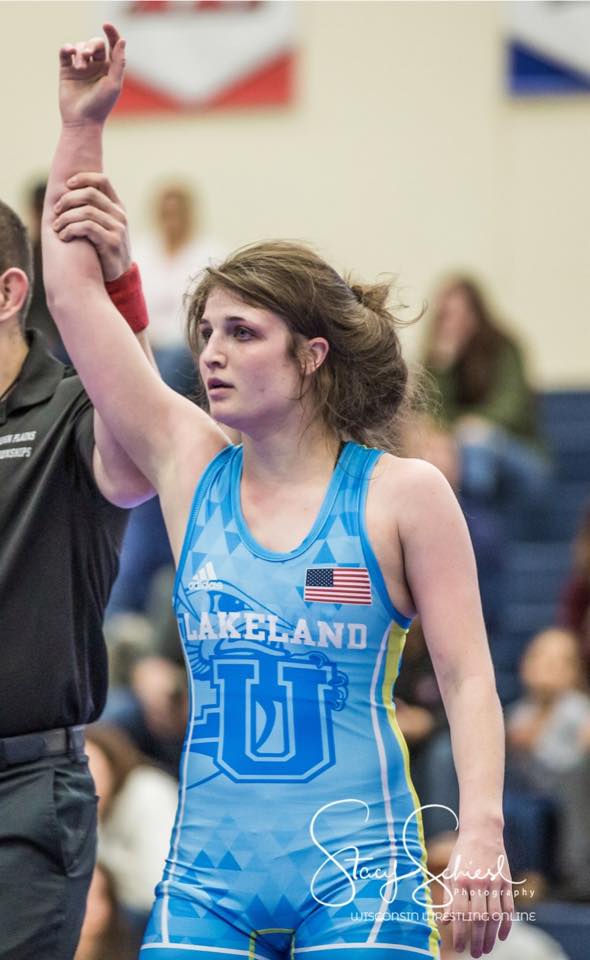 $20.00 Entry FeeNO Weigh-Ins – Preregistration weight being usedWrestlers should check in between 8:00am-9:00amTournament Starts at 10:00amFREE Wrestling Clinic from 9:00am – 9:45am with Lakeland University’s Maddie RuckdashelGIRLS Divisions: PreK-K, 1-3, 4-6, 7-84 Person Round RobinFolk Style – (3) one minute periodsWIAA Officials on ALL Mats1st – 4th place MedalsChampion T-Shirts for 1st placeConcessions Available All DayTournament Held Regardless of Weather-No Refunds-No ExceptionsContact Nathan Krueger with questions:nkrueger42@gmail.com or 920-359-0738